1.pielikumsZemes gabala Pasta ielā 32, Jelgavā(batutu un piepūšamās atrakcijas novietnei)īstermiņa nomas tiesību izsoles noteikumiem 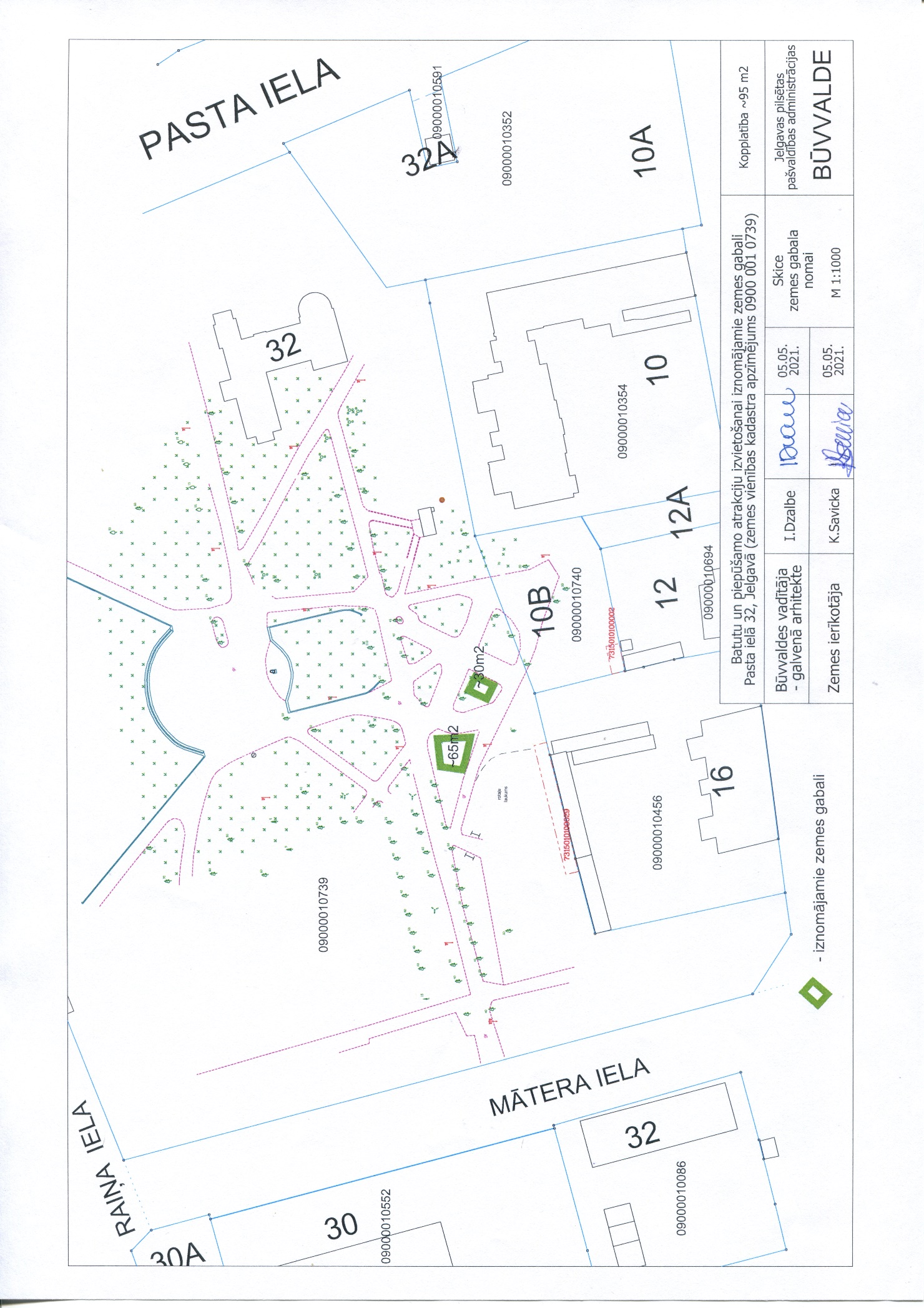 